Акция«Живи лес!»МБОУ «Бугленская СОШ им. Ш. И. Шихсаидова» Цель акции – привлечение особого внимания учащихся к вопросам сохранения, восстановления и приумножения лесных богатств, воспитание бережного отношения к одному из главных природных богатств. На территории школы учащиеся старших классов посадили деревья , кусты . Учащиеся 7-8 классов на территории школы посадили деревья, кусты роз.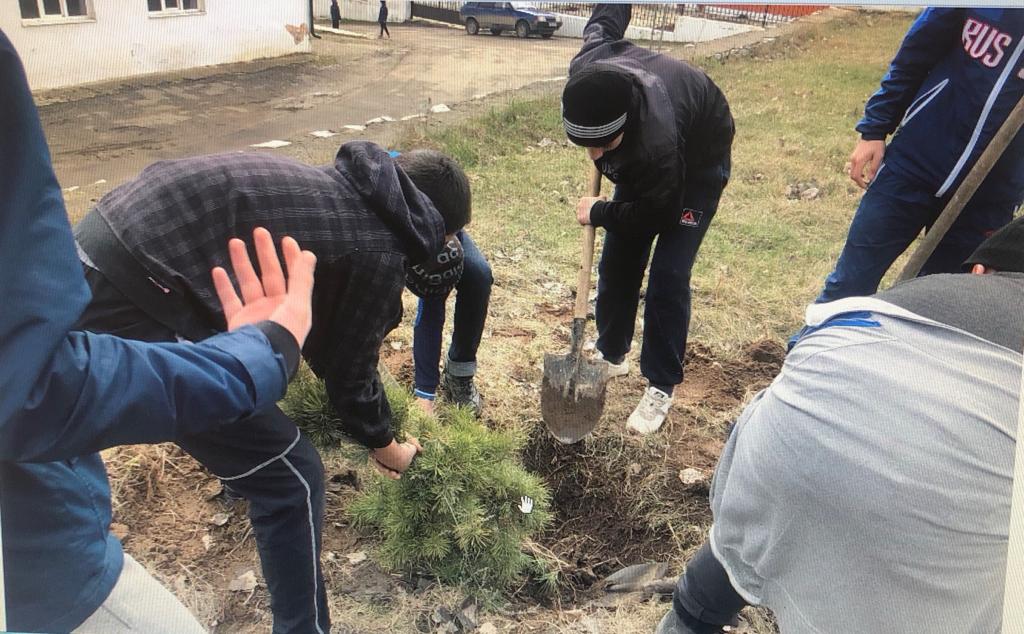 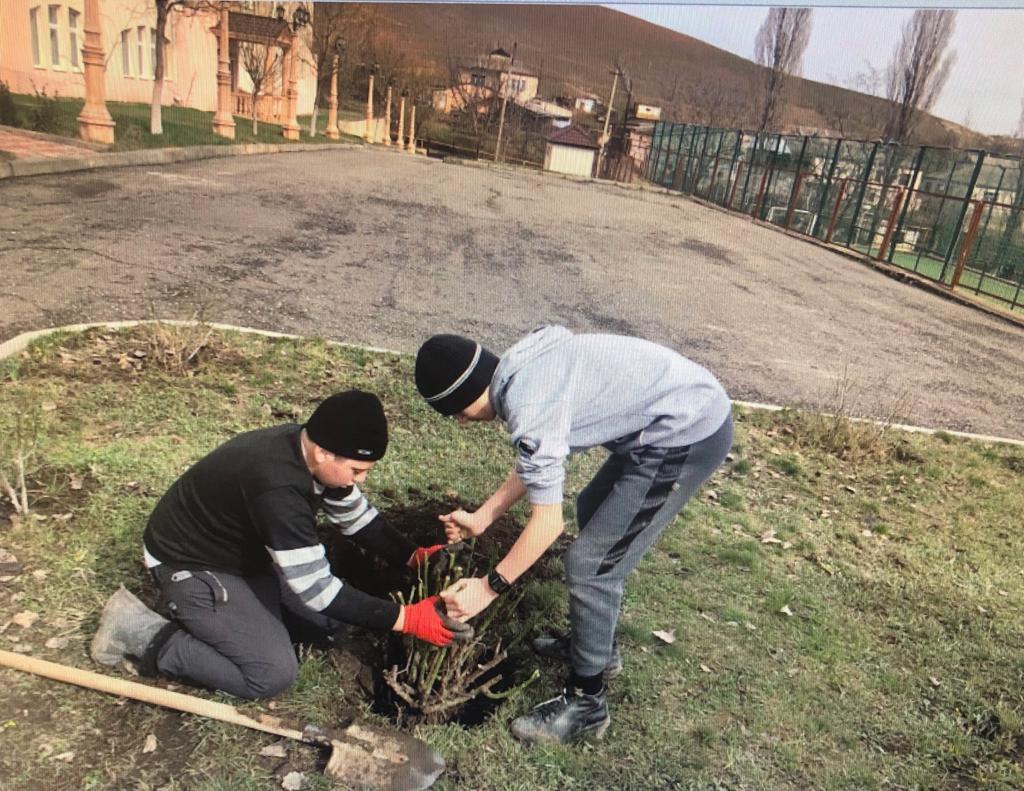 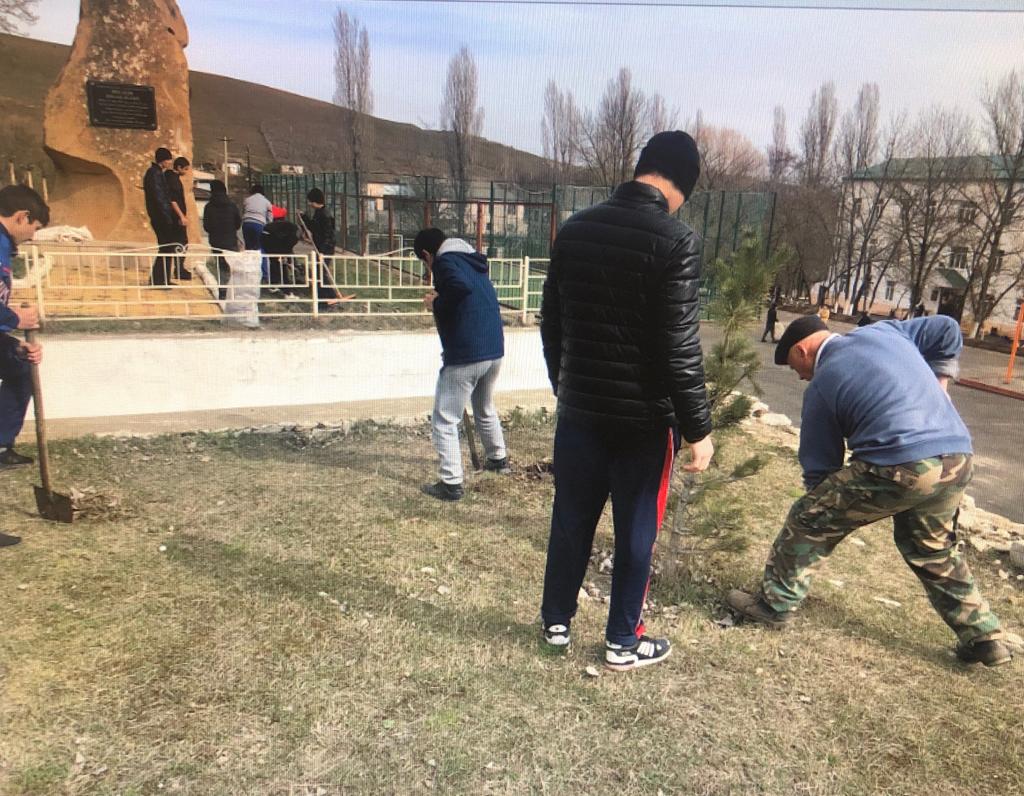 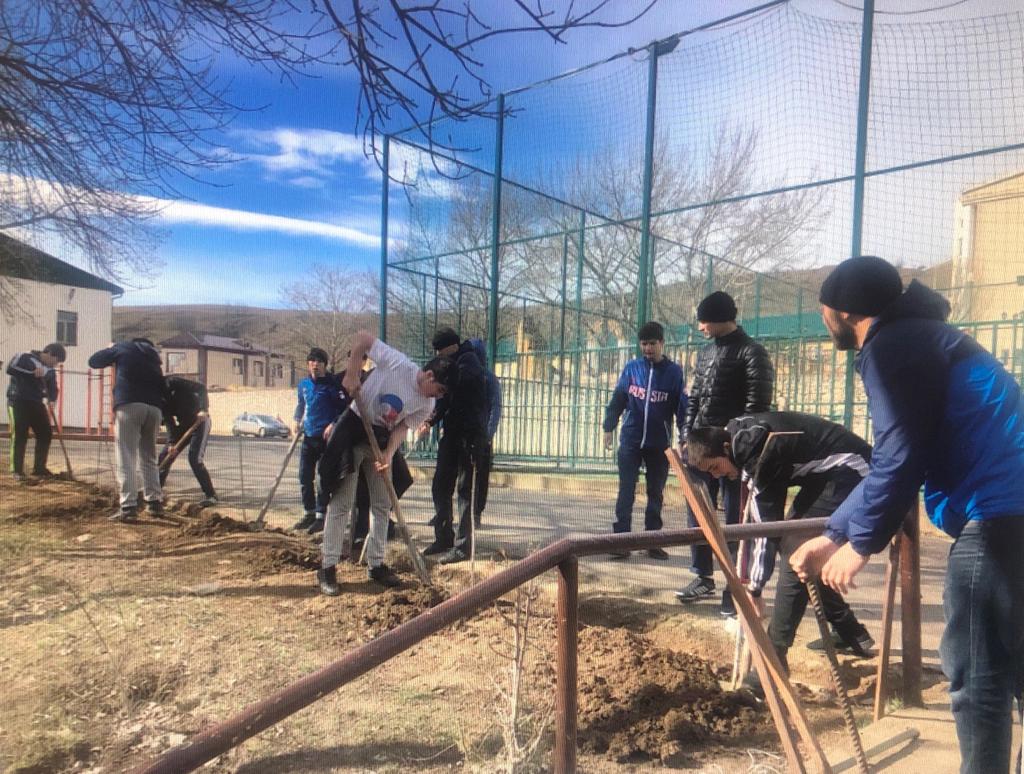 Учащиеся 5 класса  собрали мусор на территории школы.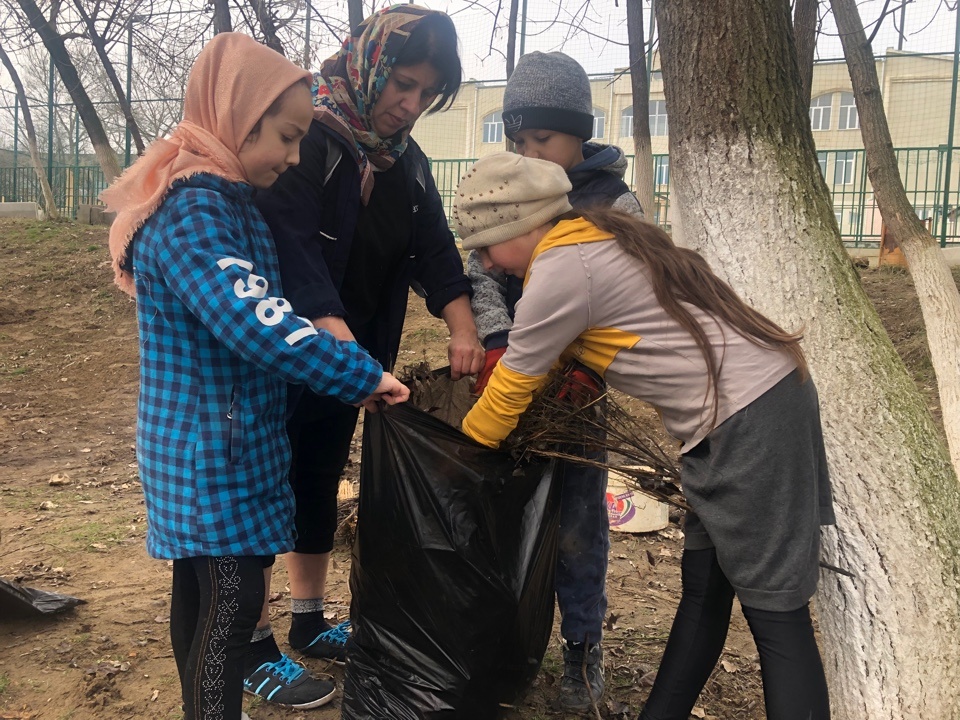 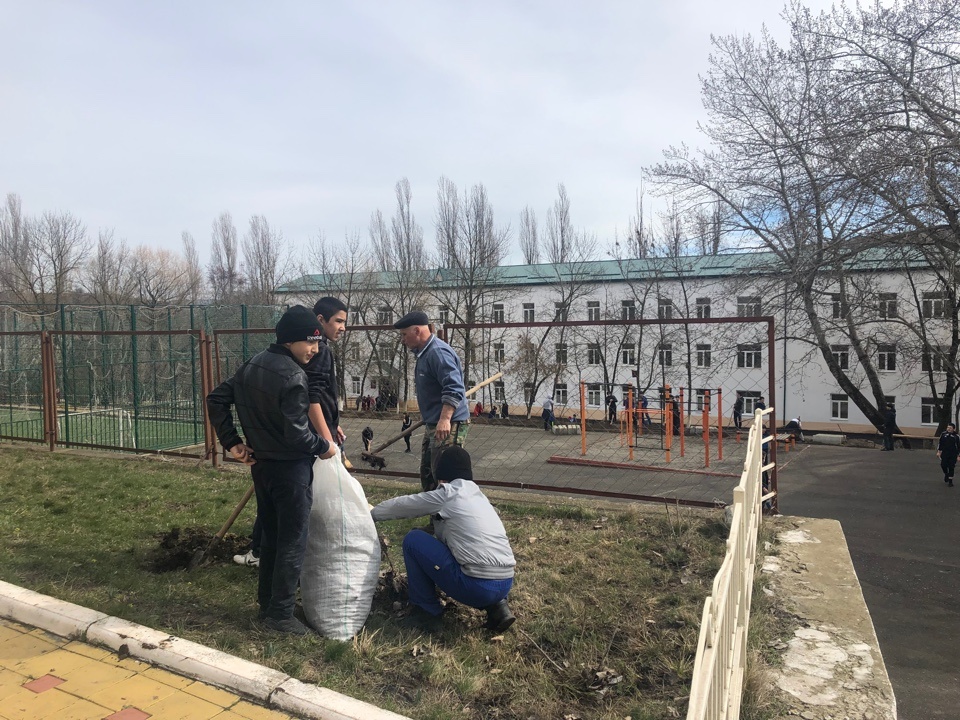 Учащиеся 9 класса регулярно ухаживают за деревьями на территории села.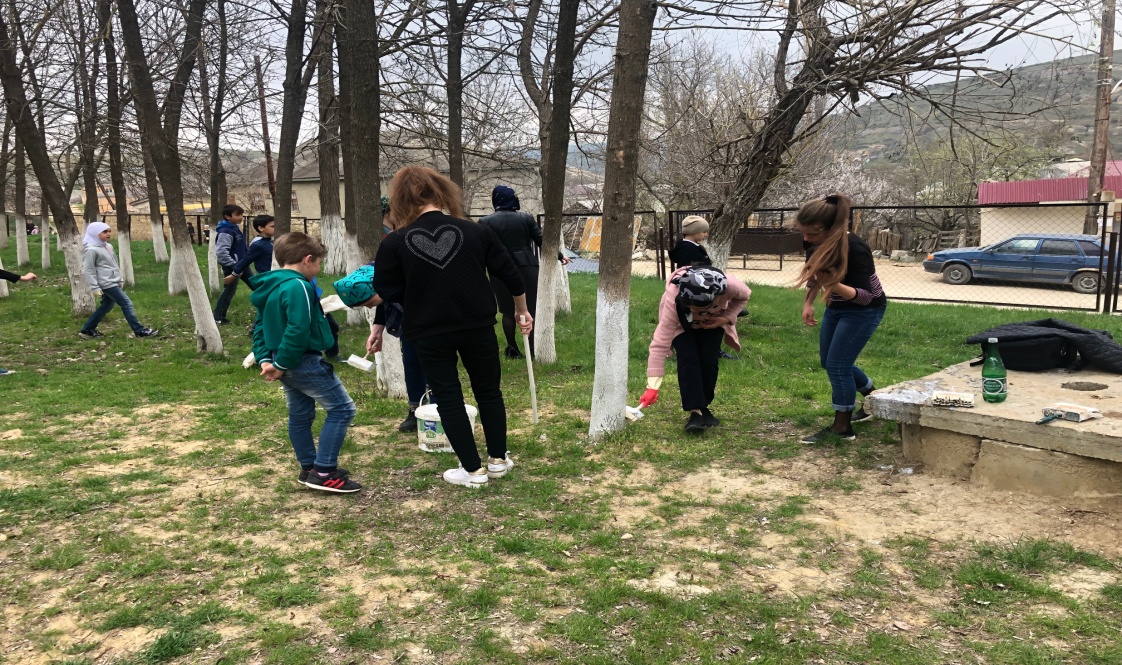 